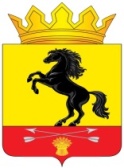                 АДМИНИСТРАЦИЯМУНИЦИПАЛЬНОГО ОБРАЗОВАНИЯ       НОВОСЕРГИЕВСКИЙ РАЙОН        ОРЕНБУРГСКОЙ ОБЛАСТИ                ПОСТАНОВЛЕНИЕ___25.04.2023___ №  _291-п_______________                  п. НовосергиевкаО внесении изменений в постановлениеадминистрации муниципального образования Новосергиевский район Оренбургской области от 17.11.2010  № 297-п «О проведении предварительной экспертной оценки последствийпринятия решения о реконструкции,модернизации, изменении назначения илиликвидации объектов социальной инфраструктуры для детей, находящихся в ведении администрации МО «Новосергиевский район Оренбургской области»В соответствии с ч. 2 ст. 13 Федерального закона от 24.07.1998 №124-ФЗ «Об основных гарантиях прав ребенка в Российской Федерации» и в целях проведения предварительной предварительной экспертной оценки последствий принятия решения о реконструкции, модернизации, изменении назначения или  ликвидации объектов социальной инфраструктуры для детей, находящихся в ведении администрации МО «Новосергиевский район Оренбургской области» и кадровых изменений:Внести изменения в Приложение № 2 к Постановлению администрации Новосергиевского района от 17.11.2010 № 297-п «О проведении предварительной экспертной оценки последствий принятия решения о реконструкции, модернизации, изменении назначения или  ликвидации объектов социальной инфраструктуры для детей, находящихся в ведении  администрации МО «Новосергиевский район Оренбургской области», изложив его согласно приложению к настоящему постановлению. Контроль за исполнением настоящего постановления возложить 2на начальника Новосергиевского РОО.Постановление вступает в силу после его опубликования на портале НПА муниципальных образований Новосергиевского района Оренбургской области (сетевое издание), novosergievka.org.Глава администрации района                                                               А.Д.ЛыковРазослано: Плужновой Л.А., РОО, финотделу, МКУ «ЦБУ» Новосергиевского района, орготделу, прокурору.Состав межведомственной комиссии предварительной экспертной оценке последствий принятия решения о реконструкции, модернизации, изменении назначения или ликвидации объектов социальной инфраструктуры  для детей, находящихся в ведении администрации МО «Новосергиевский район  Оренбургской области»Приложение к постановлению администрации  Новосергиевского района  от  25.04.2023         № 291-п                   Плужнова Лариса Анатольевна- председатель комиссии, заместитель главы администрации района по социальным вопросамКривошееваИрина Ивановна- заместитель председателя комиссии, заместитель главы администрации района по экономическим вопросамСоловыхАрина Владимировна- секретарь комиссии, ведущий специалист-юрист МКУ «Отдел образования администрации МО «Новосергиевского района Оренбургской области»Члены комиссии:Члены комиссии:ЕвстратоваТатьяна Геннадьевна- начальник юридического отдела администрации Новосергиевского районаЛысенкова Любовь Михайловна- заведующий РМК МКУО «Управление по обеспечению деятельности образовательных учреждений Новосергиевского района»Семенова Оксана Николаевна- директор МКУ «ЦБУ» Новосергиевского районаСтародубцеваНаталья Владимировна- начальник МКУ «Отдел образования администрации МО «Новосергиевского района Оренбургской области»ПоповаЛюдмила Ивановна- заместитель главы района по финансовым вопросам – начальник финансового отдела администрации Новосергиевского района